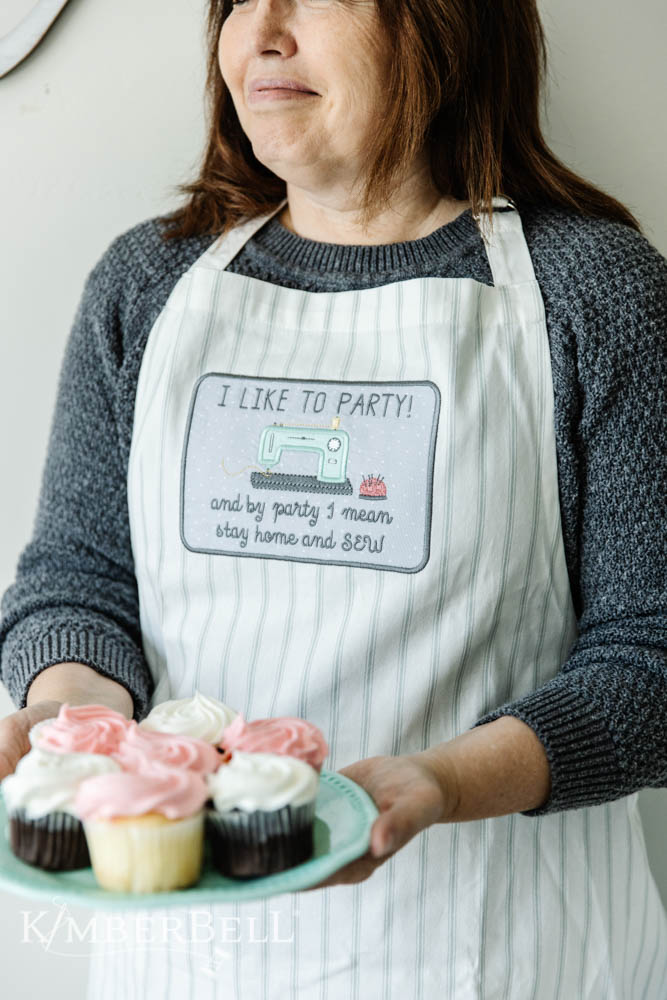 Instructor:  Jenifer NeSmithDate of Class:  Thursday, September 1st, 2022Time of Class:    10 AM - 1 PM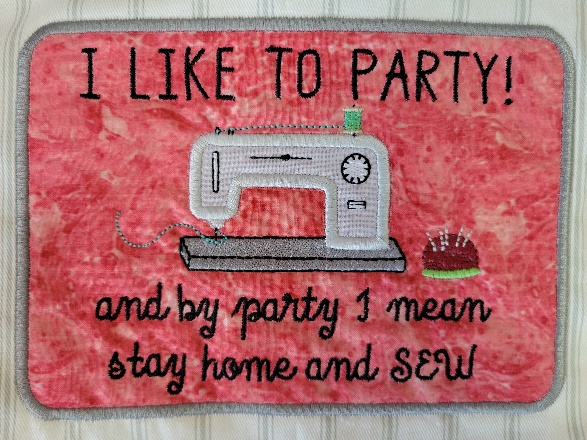 Please arrive at your class 10 minutes prior to scheduled time.  You may bring a non-perishable snack or lunch to class.  Drinks are permitted in a sealed container (screw on caps only)***   Please check your email for the link to download the Design and Instructions   ***Kits: Available at OUAQSupplies:Sewing Machine with Embroidery Unit, Slide-on Table, Foot Pedal, Power Cord & FHSStraight stitch & zigzag stitch throat platesRotary Cutter & See-thru Gridded RulerSharp Curved Blade Embroidery Snips Fabric ShearsDisappearing marking pen or chalkKimberbell® Paper TapeNormal sewing supplies such as pins, extra needles, bobbins, seam ripper, etc.Hoops:  Lg. OvalStabilizers: (enough for 1 hooping)Kimberbell® Wash-Away Sticky-BackKimberbell® Fusible Backing or Pellon ShapeFlex: (1) pc. 5 1/2” x 7 1/2” & (1) 2” x 3”Feet:  #26 embroidery footThreads:Isacord Embroidery Threads ***These are only suggestions. Please just bring something close in color***Matching or regular Bobbin thread & embroidery bobbin case if neededImportant:  This class requires the use of your sewing machine it is imperative that you understand how to operate your machine, and that it is in good working order.  Please remember to bring your power cord, foot control, work table and accessories to class.***Note: All supplies on this list should be purchased at Once Upon a Quilt to ensure that you have what is required by the instructor to make your class a success.  Please purchase your supplies prior to class as our instructors begin at the time the class is scheduled.				BlackMed. Grey #4073Color for thread 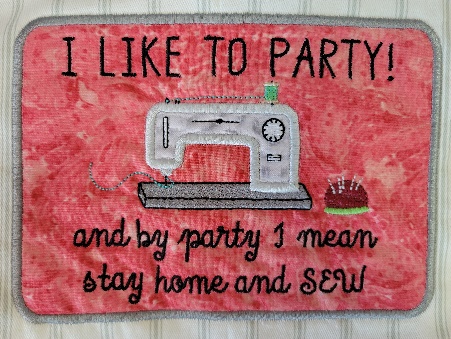 WhiteDk. Red #2022 (Pincushion)Accent color for threadLt. Grey #3770Tan #0761 (Spool Ends)